Asocio de esperantistoj – handikapuloj en Pardubiceelkore invitas vin alla 7-a internacia kongreso de AEH,kiu realiĝos en Rekrea centro Zámeček (Kasteleto) en Hodonín ĉe Kunštát en la tagoj de 21-a ĝis la 23-a aprilo 2017 kun sekvanta lingva seminario ĝis 28-a de aprilo 2017.La Rekrea centro Zámeček estas plene senbariera kun liftoj, sociaj salonoj kaj gimnastikejo. La tranoktado estas en 2- ĝis 4 litaj ĉambroj kun lavujo. Necesejoj kaj duŝoj estas en koridoroj. 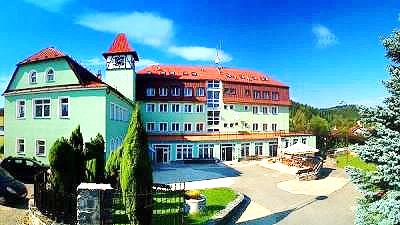 Temo de la kongreso:  toleranco – limo de toleranco – interhomaj rilatojNi proklamas literaturan konkurson al tiu ĉi temo, la plej bonaj artikoloj estos tralegitaj dum la kongreso, publikigitaj en Informilo kaj premiotaj pere de libro. Vian laboron sendu ĝis la fino de februaro 2017 en dimensio de unu paĝo A4.Provizora programo:vendrede:  posttagmeze alveno, organ.aferoj por tranoktado, vespermanĝo, interkonatiĝa vespero, videoj aŭ filmosabate:  antaŭtagmeze kongresa traktado kaj balotoj por nova komitato, posttagmeze ekskurso: burgoj Pernštejn aŭ Svojanov, vespere danc-amuzo kun viva muzikodimanĉe:   antaŭtagmeze prelegoj, kunveneto de la unua nova komitato, posttagmeze hejmen-forveturo; por partoprenantoj de la sekva seminario ekskurso, ekzemple Kunštát, aŭ Olešnice, kie ni povos viziti produktadon de blupreso sur tekstilaĵo; vespere ni kantos kun gitaro aŭ  harmoniko aŭ ni partoprenos pluajn aktivaĵojn.De lundo 24.4. ĝis vendredo 28.4.2017 okazos lingvaj seminarioj. Antaŭtagmeze kurzoj, konversacio ktp., posttagmeze ekskursoj al Letovice, burgo Svojanov, Nové Město, Moravia Karsto ktp. laŭ intereso aŭ manlaboroj.Devigan  aliĝilon  por la 7-a kongreso de AEH sendu al la redakcio  en Pardubice per poŝto aŭ elektronike (e-mail) plej malfrue ĝis la 15-a de februaro 2017. Vi pagos surloke (preparu monon - ne porpagan karton).Adreso de la redakcio:     Asocio de E-handikapuloj,     Na Okrouhlíku 953/21,  CZ 530 03 Pardubice, Ĉeĥa respubliko        e-mail: aeh@esperanto-aeh.euLa prezo:    tuta restado .............................................. 125,-  eurojtranoktado kun manĝoj por 2 kongresaj tagoj ...  40,-  eurojsekvanta seminario 5 tagoj kun manĝoj.............  85,-  eurojLa prezo por la ekskursoj estos pagataj surloke. 						Ĝojatendas Vin la komitato de AEH						    Lenka Angelová, prezidantino     telefono por demandoj: Angelová  +420 775 323 903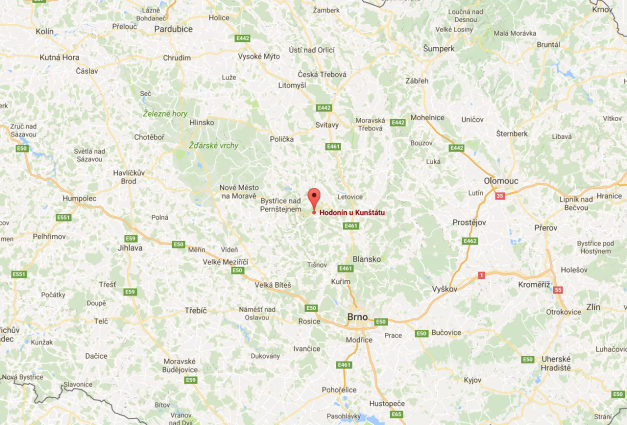 DEVIGA  ALIĜILOpor  la 7-a kongreso de AEH en Rekrea centro Zámeček  Hodonín ĉe                  Kunštát en la tagoj de 21.4. —  28.4.2017.Nomo . . . . . . . . . . . . . . . . . . .. .  naskiĝo . . .  . . . . . . .. . . . . . . . . . . Adreso:  . . . . . . . . . . . . . . . . . . . . . . . . . . . . . . . . . . . . . . . . . . . . . . . Numero de pasporto . . . . . . . . . . . . . . . telefono  . . . . . . . . . . . . . . .					e-mail. . . . . . . . . . . . .	. . . . . . . . .	viro*   virino*dieto:   ne*   jes*         vegetarano*     diabetulo*    alia*Mi partoprenos  nur la kongreson*    seminarion*       tutan okazaĵon*Mi povas kontribui al la programo   por prelegi  je temo . . . . . . . . . .. . . . . . . . . . . . . . . . . . . . . . . . . . . . . . . . . . . . . . . . . . . . . . . . . . . . . . .Kunligo per trajno*       buso*      per aŭtomobilo**bonvolu signinoto:  . . . . . . . . . . . . . . . . . . . . . . . . . . . . . . . . . . . . . . . . . . . . . . . . . .En ....................  dne .............			.............................subskribo